§12857.  Area health education centers; statewide consortium for health professions educationEach center is an autonomous unit of the system.  Each center must be exempt from federal income taxation under the United States Internal Revenue Code of 1986, Section 501(a), pursuant to the United States Internal Revenue Code of 1986, Section 501(c)(3).  Each center must have a governing board that includes a balance of health care providers or health profession educators and individuals who reflect the ethnic, cultural and geographical characteristics of the center's service area.  [PL 1991, c. 372, §2 (NEW).]Centers and the statewide consortium for health professions education are responsible to the system only for the programs and initiatives they agree to provide through contracts with the system and may develop initiatives, programs and contracts with other public and private agencies and educational institutions.  [PL 1991, c. 372, §2 (NEW).]SECTION HISTORYPL 1991, c. 372, §2 (NEW). PL 2001, c. 352, §11 (AMD). The State of Maine claims a copyright in its codified statutes. If you intend to republish this material, we require that you include the following disclaimer in your publication:All copyrights and other rights to statutory text are reserved by the State of Maine. The text included in this publication reflects changes made through the First Regular and First Special Session of the 131st Maine Legislature and is current through November 1, 2023
                    . The text is subject to change without notice. It is a version that has not been officially certified by the Secretary of State. Refer to the Maine Revised Statutes Annotated and supplements for certified text.
                The Office of the Revisor of Statutes also requests that you send us one copy of any statutory publication you may produce. Our goal is not to restrict publishing activity, but to keep track of who is publishing what, to identify any needless duplication and to preserve the State's copyright rights.PLEASE NOTE: The Revisor's Office cannot perform research for or provide legal advice or interpretation of Maine law to the public. If you need legal assistance, please contact a qualified attorney.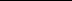 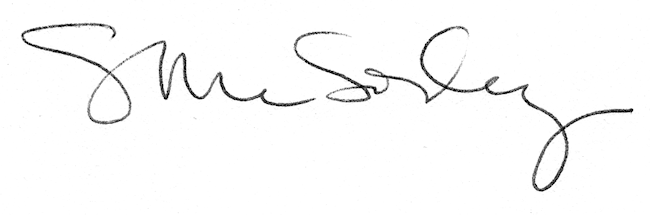 